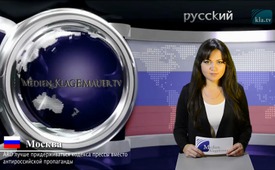 ARD лучше придерживаться кодекса прессы вместо антироссийской пропаганды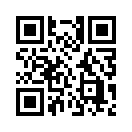 Немецкий совет прессы в своём кодексе из 16 пунктов определил стандарты составления сообщений и журна-листкого поведения. Первый пункт дословно: «Уважение к истине, сохранение человеческого достоинства и правдивое информирование общественности - наивысшие принципы прессы».Немецкий совет прессы в своём кодексе из 16 пунктов определил стандарты составления сообщений и журналисткого поведения. Первый пункт дословно: «Уважение к истине, сохранение человеческого достоинства и правдивое информирование общественности - наивысшие принципы прессы». И далее: «Каждая личность, задействованная в прессе, хранит на этой основе репутацию и доверие к СМИ». Полную противоположность этому испытала на себе русская журналистка Ольга Скабеева и её съёмочная группа, когда они пытались взять интервью у журналиста ARD и автора фильма Хайо Зеппельта. Зеппельт считается экспертом по проблеме допинга в немецком и международном спорте. После показа его фильма «Секретное дело о допинге» на немецком телеканале ARD, в котором он активно атаковал русский спорт, российская журналистка Ольга Скабеева и её съёмочная группа приехали в Германию, чтобы распросить Хайо Зеппельта о конкретных доказательствах его обвинений. Хайо Зеппельт не мог или не хотел предоставить убедительных доказательств его жёстких обвинений против российского спорта. Вместо этого он напал на российскую журналистку и её съёмочную группу в начале словесно, а потом и явственно. Вместо массивной антироссийской пропаганды телеканалу ARD всё-таки лучше придерживаться кодекса прессы.от hm.Источники:http://presserat.de/pressekodex/pressekodex/Может быть вас тоже интересует:#ARD-ru - www.kla.tv/ARD-ruKla.TV – Другие новости ... свободные – независимые – без цензуры ...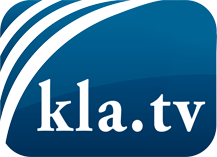 О чем СМИ не должны молчать ...Мало слышанное от народа, для народа...регулярные новости на www.kla.tv/ruОставайтесь с нами!Бесплатную рассылку новостей по электронной почте
Вы можете получить по ссылке www.kla.tv/abo-ruИнструкция по безопасности:Несогласные голоса, к сожалению, все снова подвергаются цензуре и подавлению. До тех пор, пока мы не будем сообщать в соответствии с интересами и идеологией системной прессы, мы всегда должны ожидать, что будут искать предлоги, чтобы заблокировать или навредить Kla.TV.Поэтому объединитесь сегодня в сеть независимо от интернета!
Нажмите здесь: www.kla.tv/vernetzung&lang=ruЛицензия:    Creative Commons License с указанием названия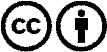 Распространение и переработка желательно с указанием названия! При этом материал не может быть представлен вне контекста. Учреждения, финансируемые за счет государственных средств, не могут пользоваться ими без консультации. Нарушения могут преследоваться по закону.